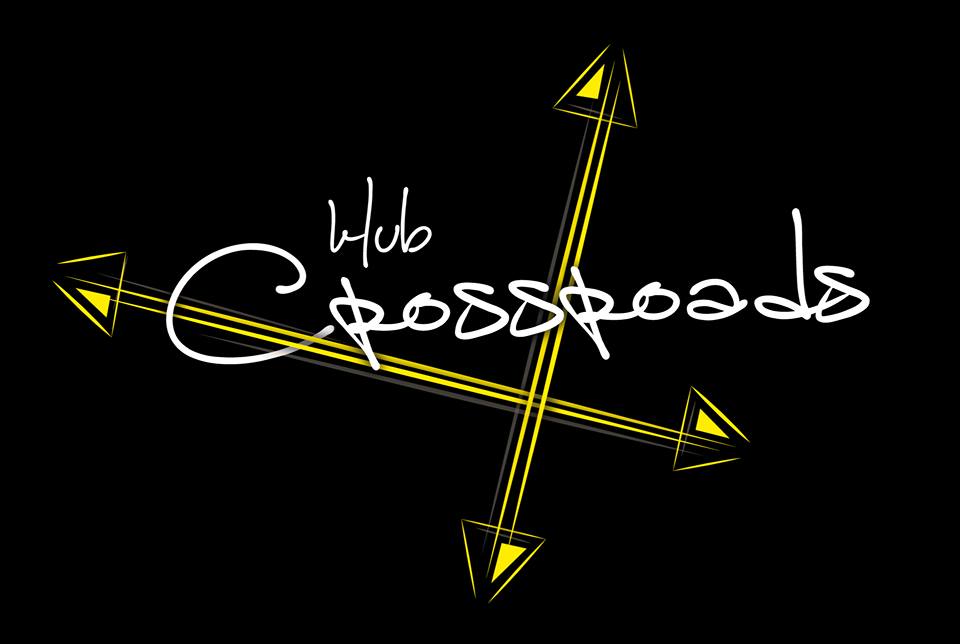         Plány 12.5 – 23.6 pro Klub Crossroads v Horní KrupéKlub Crossroads pro lidi ve věku 14-25 let12.5 – Cross VillageGolf18:00 v zasedací místnosti v KD HK, 18:30 start na návsiobčerstvení, hudba, hry a deskovkyspeciální téma: MiniVillageGolfvíce na adrese: https://www.facebook.com/CrossHK/	19.5 - JamCross18:00 v KD HKobčerstvení, hudba, hry a deskovkyspeciální téma: Jamming – vyzkoušíme různé hudební nástroje  možná se i na nějaké naučíme! + hudební soutěževíce na adrese: https://www.facebook.com/CrossHK/	26.5 – Klub Crossroads není!Festival  Na Výšináchvíce na adrese:  http://www.navysinach.cz/	2.6 - BananaParty18:00 v  KD HKobčerstvení, hudba, hry a deskovky speciální téma: Banány – všelijaké hry, soutěže a občerstvení s tématikou banánů!více na adrese: https://www.facebook.com/CrossHK/	9.6 – SurvivourWeekendvíkendová akce klubu Crossroads HKspeciální téma: Kdo přežije! – spoustu her a soutěží na toto témamísto, čas a další informace budou upřesněny na FB stránkáchvíce na adrese: https://www.facebook.com/CrossHK/	16.6 - WaterCross18:00 v zasedací místnosti v KD HK a v parkuobčerstvení, hudba, hry a deskovky speciální téma: Vodní hry – spoustu her a soutěží s vodní tématikou (balónky, pistolky..)!více na adrese: https://www.facebook.com/CrossHK/	23.6 – Picnic&Sport Cross18:00 ve velkém sálu KD HK a na velkém hřištispolečná akce Klubu Crossroads HK, Chotěboř a CBHB!speciální téma: Sporty a relaxvíce na adrese: https://www.facebook.com/CrossHK/	